 Муниципальное бюджетное общеобразовательное учреждение«Средняя общеобразовательная школа №102» г. Барнаула Алтайского краяУчебное занятие (интегрированный урок) по русскому языку и технологии «Знаки препинания в сложных предложениях. Робототехника» 4 класс (проводился при аттестации на высшую категорию, темы полностью соответствуют программному материалу на 25.10.2023 г.)в инклюзивном классеТип урока: урок изучения нового материала (по технологии), закрепление (по русскому языку)                                          Составила:   Климова Наталья Васильевна,                                                                учитель начальных классов                                                                    высшей квалификационной категорииБарнаул, 2024Цель урока: Совершенствовать навыки постановки запятых в сложных предложениях. Изготовить динамическую игрушку-робота, на руках и туловище которого наклеены  простые предложения (при правильной сборке робота, получается сложное предложение, и на этапе рефлексии расставляются знаки препинания в нем).Планируемый результат обучения, в том числе и формирование УУД:создать условия для формирования умения ставить знаки препинания в сложных предложениях;отрабатывать навык правильного оформления предложений в тетради;закреплять умения делать звукобуквенный анализ слов, развивать фонематический слух;развитие творческих способностей обучающихся;воспитывать внимание, аккуратность.Формируемые УУД:Познавательные: - формировать умение самостоятельно выделять и формулировать познавательную цель всего урока и отдельного задания;- строить логическое рассуждение.Коммуникативные: - формировать умение работать в паре, умение аргументировать своё предположение;- развивать способность сохранять доброжелательное отношение друг к другу, самоконтроль и взаимоконтроль.Регулятивные: проявлять познавательную инициативу в учебном сотрудничестве.Личностные: формировать способность к самооценке на основе критериев успешности учебной деятельности.Оборудование: тетради, трафареты частей робота, проволока, фломастеры, украшения для робота, индивидуальные карточки – помощники для детей с ОВЗ,  интерактивная доска, проектор.Пояснительная запискаУчебный материал рассчитан для обучающихся общеобразовательного класса с нормативным обучением, в состав которого входит обучающийся с ОВЗ. Для этого ребенка характерно: непроизвольное внимание, кратковременная память, несформированность мыслительных операций: анализа, синтеза, обобщения, медленный темп чтения односложных и двухсложных слов. Для обучающегося будет предложен текст с минимумом информации и предложена помощь обучающегося  - консультанта во время работы в парах, дополнительные карточки – помощники, ему будет дана возможность выбора той группы обучающихся, где он будет чувствовать себя комфортно и уверенно, учебный материал урока адаптирован для обучающегося данной категории. На уроке применяются следующие коррекционные методы: информационные методы (беседа, консультирование), практические методы (приучение, упражнение, воспитывающие ситуации), оценочные методы (поощрение).Технологии Планируется использование следующих педагогических технологий: 1. Здоровьесберегающие (физминутки составлены с учетом упражнений для ребенка с ОВЗ, их 2 на уроке обучения грамоте).2.  Проблемного обучения.3.   Игровые.4.  Информационно-коммуникационные.5.   Развивающего обучения.6.  Дифференцированного обучения.7.   Составления алгоритма выполнения задания. Задания выполняются по следующему алгоритму: учитель проговаривает само задание (что будем делать) – обучающийся проговаривает задание после учителя.8.   Развития навыков самопроверки, самоконтроля9. ИКТ-технологии.При организации учебного занятия с учащимся с ОВЗ: 1. Осуществляется индивидуальный подход. 2. Предотвращается наступление утомления, используются для этого разнообразные средства (чередование умственной и практической деятельности, преподнесение материала небольшими дозами, использование интересного и красочного дидактического материала).  3. Соблюдается повторность обучения на всех этапах урока. 4. Проявлять особый педагогический такт. Постоянно подмечать и поощрять малейшие успехи ребенка, своевременно и тактично помогать ему, развивать в нем веру в собственные силы и возможности. Ход урокаСписок использованных источников:Ссылка cutvideo.ru (трафарет робота)Ссылка https://letaibe.media/articles/vidy-robotov-i-oblasti-ih-primeneniya/ (информация, которая была использована для составления текста)ПриложениеАлгоритм (на слайде для детей)1. Найди и подчеркни …2. Если основ две или больше, то это …3. Найди границы …4. Поставь …Алгоритм (на индивидуальной карточке для ребенка с ОВЗ)1. Найди и подчеркни подлежащее и сказуемоеРассуждай так: В предложении говорится о…., это подлежащее, подчеркиваю одной чертой.Что делает?....Это сказуемое, подчеркиваю двумя чертами.2. Если основ две или больше, то это сложное предложение.3. Найди, где  =  - 4. Поставь запятую.Приложение с работой ребенка прилагаетсяЭтапы урока и деятельность учителяДеятельность обучающихсяДеятельность учащегося с ОВЗI. Организационный момент. Эмоциональный настрой.Проверка готовности к уроку, организация рабочего места.- Девочки садитесь, мальчики присаживайтесь. Сегодня у нас не совсем обычный урок. Он включает в себя сразу 2 предмета и соответствующие 2 темы.II.  Минутка чистописания, словарная работа-Записываем в тетради число, классная работаРосчерк записывают в тетрадь после показа учителя-Какое слово в нем спряталось?-Придумайте задание со словом юг.-Хорошо, давайте выполним звуко-буквенный разборIII.  Постановка проблемы, темы и целей урока-На юге Чехии писатель придумал слово, которое зашифровано в ребусе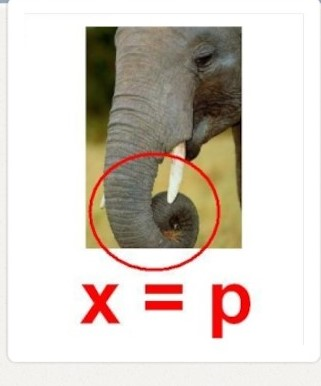 -Робот. По технологии тема сегодняшнего урока «Робототехника» -А какая тема урока по русскому языку давайте сейчас определимТекст (без запятых):     Седьмого февраля Всемирный день роботехники. Слово робот придумал чешский писатель но изобрёл итальянский учёный.     Существует много видов роботов с их уникальными возможностями. Гексаподы летают а андройды улыбаются.-Обсудите в четверках, какую пунктуацион-ную ошибку допустила.-Расскажите-Кто так же рассуждал?Тема по русскому языку «Постановка знаков препинаний в сложных предложениях»Соответственно, цель?-В конце урока посмотрим, получится ли реализовать ее (ребенку ОВЗ улыбается и говорит: учимся запятые ставить в сложных предложениях, где несколько подлежащих и сказуемых)IV.Работа в тетрадях-Спишите только сложные предложения, объясняя и расставляя запятые-А перед какими еще союзами ставится запятая вспомним после физминуткиV. Физминутка- Потанцуем с роботом.VI. Практическая работа по технологии-Перед Вами части робота. Проверьте: туловище, 2 руки, 2 проволоки, элементы для декора.-Вспомним технику безопасности при работе с клеем и проволокой-Но у робота есть секрет, а какой нужно определить в парах-Соединяем части робота так (учитель показывает на увеличенном образце, как соединять руки и туловище)VII. Рефлексия-Расскажите о секрете-Что нужно сделать в этом предложение на роботе?VIII. Итог урока-Что смогли сделать за урок?-Оценка робота за Вашу работу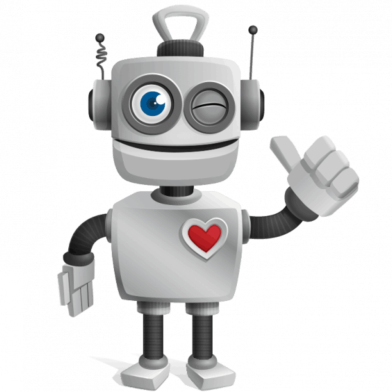 Вывод: Роботы-наши помощники, выполняют подчас опасную работу, но человека с его душой и добрым сердцем заменить полностью не может. IX.Домашнее задание, выставление отметок по русскому языку и технологииОбучающиеся  настраиваются  на работу.СадятсяРаботают в тетрадиСмотрят на доску, убеждаются, что руку не отрываютЮгСоставить и записать предложение с этим словом, сделать звуко-буквенный разборОдин ребенок работает у доски, другие в тетрадяхДумают, высказывают свои предположенияРоботОдин читает вслух, остальные слушают и смотрят на экранРаботают в четверках, рассуждаютПоднимают сцепленные рукиНесколько групп рассказывают, как рассуждалиУчусь ставить запятые в сложных предложенияхВспоминают алгоритм рассуждений, выполняют задание, 1 ученик у доски подчеркивает главные члены предложений, отделяет их запятымиДети повторяют движения под музыкуПроверяютРассказываютСобирают робота с помощью проволоки Рассказывают секретУкрашаютРассказывают всему классуПоставить запятыеПо русскому повторить постановку запятых в сложных предложениях, узнали новое о роботахЗаписывают домашнее задание в дневник: повторить правила постановки запятой в сложных предложенияхПроверка рабочего места,  оказание помощи  в приготовлении к уроку.Взаимная улыбка.Смотрит на доску, повторяет движения в воздухеПредлагает прописать это слово несколько разУчитель кладет карточку-помощницу, где прописаны все этапы разбораСлушает сидящего рядом мальчика, который рассказывает, рассуждает, как разгадать ребусСмотрит на экран, слушает читающегоСлушает своих товарищейПоднимает со своей группой рукиПовторяет за учителемПовторяет за детьмиУпрощенный алгоритм с образцом, словами помощниками учитель на этом этапе кладет перед ним. Совместно с учителем выполняет задание в тетради, учитель направляет, помогает Повторяет движения под музыку Показывает рукой, когда учитель перечисляет Рассказывает рядом сидящему товарищу, тот его дополняетРаботает в паре, делают совместно робота, скрепляют и украшают егоСосед показывает, где нужно ручкой поставить запятые. СтавитПовторяет за роботом, улыбается, рад проделанной работе Записывает домашнее задание вместе с учителем, с подробным объяснением и стр.учебника, где находятся правила